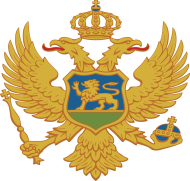 FOND ZA OBEŠTEĆENjEZ A H T J E VMolim Vas da mi izdate potvrdu o preostalom iznosu obeštećenja na ime ___________________________ po rješenju Komisije za povraćaj i obeštećenje Opština ____________________ br. _________________ od  _______________.PODNOSILAC ZAHTJEVA     _________________________                        (ime i prezime)     _________________________                              (JMBG)     _________________________                                                              (adresa i opština)                                                                         _________________________                                                                                                 (telefon)                                                                         _________________________                                                                                                                                                                         (potpis)Prilog: kopija lične karte